ENGLISH ACTIVITIES 2Leia os textos e responda as atividades no caderno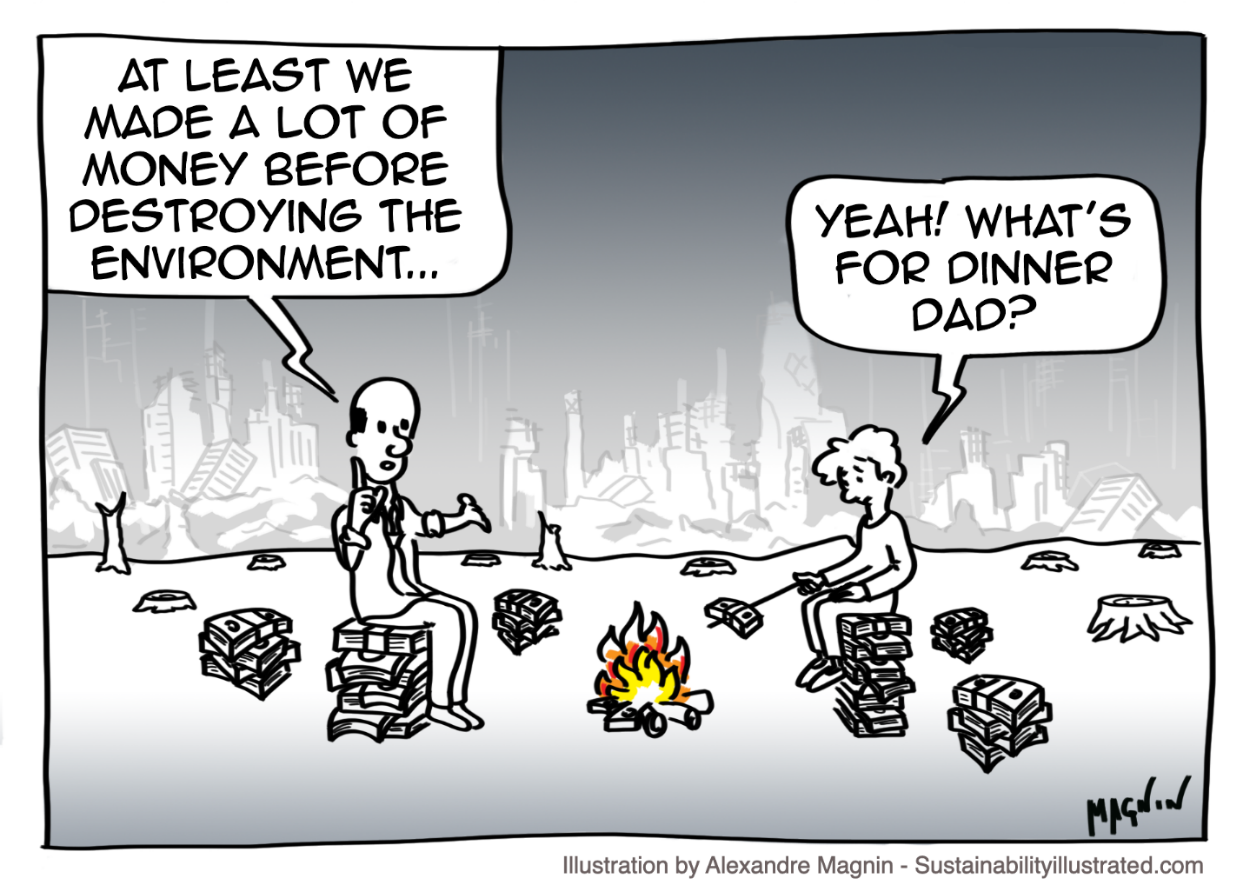 Disponível em: https://sustainabilityillustrated.com/en/2019/01/29/economy-vs-environment-cartoon/ Acesso em: 26 de mar. de 2020Ao lermos os elementos não verbais e a linguagem verbal do cartum, observamos que o autor aborda um tema relevante para o nosso planeta. Identifique-o e estabeleça a relação existente entre a linguagem verbal e a não verbal.Ao analisarmos a fala do pai “At least we made a lot of money before destroying the environment…”, observamos que ele utilizou o verbo “made”. Identifique o tempo verbal usado nessa frase e a intencionalidade do autor ao usar esse tempo verbal.De acordo com a linguagem não verbal (expressão facial do garoto), observamos que ele está preocupado com algo. Identifique o motivo dessa preocupação.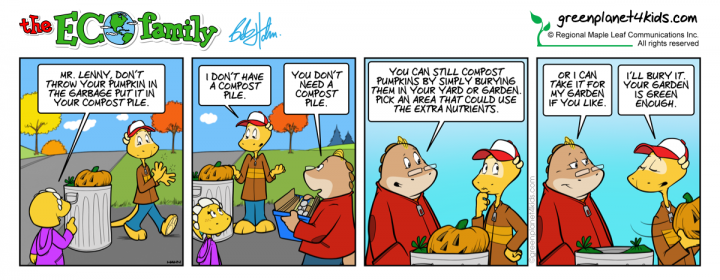 Disponível em: https://greenplanet4kids.com/eco-family-comic-strip Acesso em:26 de mar. de 2020.Ao lermos a tirinha, verificamos, no primeiro quadrinho, que a garota utiliza dois verbos no imperativo (DON’T THROW / PUT) para expressar sua opinião sobre um fato.falar de algo que aconteceu no passado.relatar uma verdade universal.dar um conselho ao Mr. Lenny.O Mr. Lenny afirma que não possui um “compost file”. Em seguida, outro senhor aponta algumas sugestões que podem ser feitas nesse caso.O que seria um “compost file”? Enumere as sugestões apontadas pelo outro senhorAfinal, o Mr. Lenny acatou a sugestão do outro senhor? Justifique a sua resposta.Respostas:O tema abordado no cartum é a destruição do meio ambiente. Ao relacionarmos a linguagem verbal com os elementos não verbais, observamos que ambos se referem à destruição do meio ambiente como pode ser observado na fala do pai: “At least we made a lot of money before destroying the environment…” ("Pelo menos ganhamos muito dinheiro antes de destruir o meio ambiente ..."); e nos elementos não verbais (árvores cortadas, prédios, fumaça).O autor usou o Simple Past para indicar uma ação concluída no passado e teve a intenção de dizer eles adquiram muito dinheiro antes de destruir o meio ambiente.O garoto está preocupado com o que irá comer.D.O “compost file” seria um local apropriado para que o lixo orgânico sofra decomposição, ou seja, que ele seja reciclado. Ele sugere enterrar a abóbora no jardim ou ele pode levá-la para enterrar no seu jardim.Mr. Lenny não acatou a sugestão do outro senhor, pois ele acha que o jardim do outro senhor já está muito verde.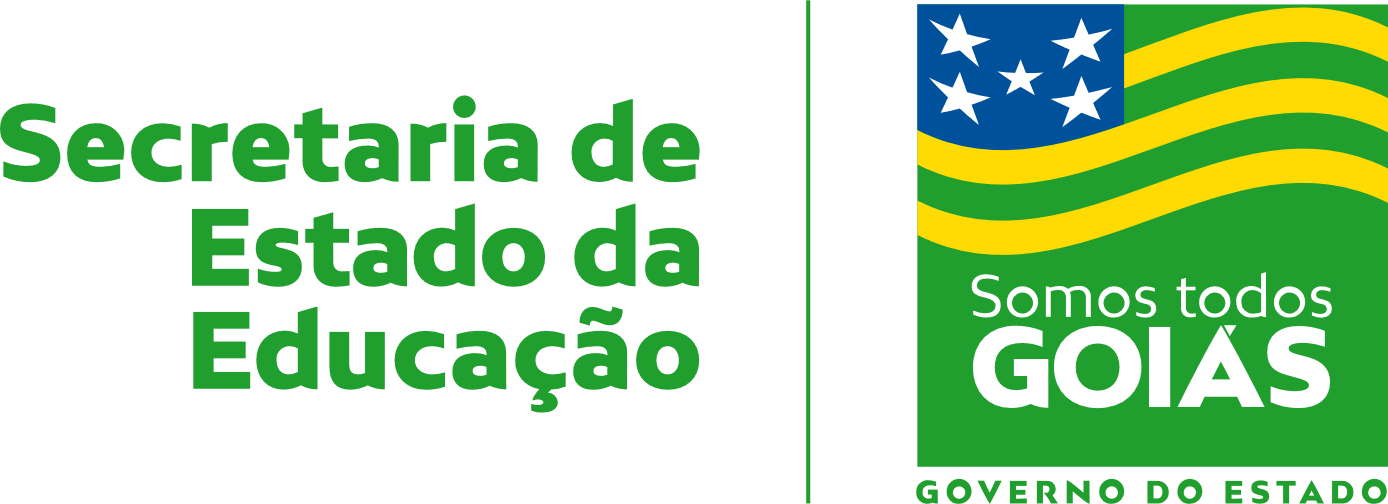 Nome:Data: ___/___/2020Unidade Escolar:Unidade Escolar:Ano:7ºComponente Curricular: Língua InglesaComponente Curricular: Língua InglesaComponente Curricular: Língua InglesaComponente Curricular: Língua InglesaTema/ Conhecimento: Simple Present e palavras cognatas.Tema/ Conhecimento: Simple Present e palavras cognatas.Tema/ Conhecimento: Simple Present e palavras cognatas.Tema/ Conhecimento: Simple Present e palavras cognatas.Habilidade: (EF07LI08-A) Fazer uso do conhecimento linguístico sobre informações pessoais e de familiares, como idade, profissão, preferências, referindo-se a ações rotineiras e/ou vivenciadas no passado e relacionar a estrutura composicional de um texto, parágrafos, forma, estilo e conteúdo, para construir seu sentido global. (EF07LI18) Utilizar o passado simples e o passado contínuo para produzir textos orais e escritos, mostrando relações de sequência e causalidade.Habilidade: (EF07LI08-A) Fazer uso do conhecimento linguístico sobre informações pessoais e de familiares, como idade, profissão, preferências, referindo-se a ações rotineiras e/ou vivenciadas no passado e relacionar a estrutura composicional de um texto, parágrafos, forma, estilo e conteúdo, para construir seu sentido global. (EF07LI18) Utilizar o passado simples e o passado contínuo para produzir textos orais e escritos, mostrando relações de sequência e causalidade.Habilidade: (EF07LI08-A) Fazer uso do conhecimento linguístico sobre informações pessoais e de familiares, como idade, profissão, preferências, referindo-se a ações rotineiras e/ou vivenciadas no passado e relacionar a estrutura composicional de um texto, parágrafos, forma, estilo e conteúdo, para construir seu sentido global. (EF07LI18) Utilizar o passado simples e o passado contínuo para produzir textos orais e escritos, mostrando relações de sequência e causalidade.Habilidade: (EF07LI08-A) Fazer uso do conhecimento linguístico sobre informações pessoais e de familiares, como idade, profissão, preferências, referindo-se a ações rotineiras e/ou vivenciadas no passado e relacionar a estrutura composicional de um texto, parágrafos, forma, estilo e conteúdo, para construir seu sentido global. (EF07LI18) Utilizar o passado simples e o passado contínuo para produzir textos orais e escritos, mostrando relações de sequência e causalidade.